Day-to-Day Dance In-Studio COVID-19 Instructions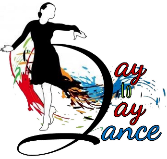 Day-to-Day Dance is excited to welcome you back! We are offering in-studio classes, privates, semi-privates, and hybrid summer classes for all ages. Class size limited to 4-5 in studio so early registration is recommended to ensure spot in in studio class. Adult wellness class are limited to 4 students and must register ahead of time to guarantee a spot. Our top priority is for the health a safety of our community and our instructors! Below are the guidelines and protocols our studio is abiding by due to the COVID-19 pandemic. This is according to the indoor fitness facility mandate for hygiene and physical distancing to prevent the spread as outlined by Washington State and federal workplace requirements.  Before Arriving at the Studio:Adult Wellness yoga and Pilates class students must bring personal mats. There are no loaner mats available. We also encourage students to bring their own props, but some prop will be available using strict cleaning procedures. The use of the water fountain is prohibited, and student must bring a refillable water bottle or disposable. If a student forgets their water bottle, the studio will have limited disposable bottles available. The bathroom is open for emergency use only but closed to dressing, meaning that students should always try and use the restroom before coming to class and should be dressed for class before arriving at the studio.Arriving at the Studio:Students must wait outside for a Day-to-Day Dance team member to invite them into common area one at a time. A team member will allow the students in 5-10 minutes prior to the start of class.Anyone entering the building must wear a mask, if they do not have one, one will be provided for them. They must remain in designated standing area until entering the studio. Fully vaccinated students must wear mask in common area and once in class mask is optional. Teacher and non-vaccinated students will always wear masks and will maintain a 6 feet physical distance. The only exclusion to this rule would be for safety purposes.   Students must also use hand sanitizer upon arrival as well as upon leaving. Young students 2-4 are encouraged to wear mask but students younger than 2 are not required. Students 5 and older are required to wear mask. When there are two or more students from separate household’s, mask is always required. All students from different households must wear masks and stand in the designated marked physical distance areas in studio. Mask required for all unvaccinated adults and teenage students. To reduce the amount of foot traffic in the studio, the waiting area is closed, meaning that dance parents or guardians are not permitted to stay in the waiting area during class. Parents must wait in cars or outside of the building and adhere to physical distancing guidelines anywhere on the property including parking lot. Classroom Procedures:There are chairs in the hallway that students can put on their belongings under. Adult Wellness classes student can set their equipment bags next to their mat. No food is allowed inside building. Cleaning Procedures:The studio and any items that are used by students will be sanitized daily. The waiting area and bathroom will be cleaned regularly and touch points such as doorknobs and light switches will cleaned daily. Any equipment or items that are difficult to sanitize will not be used.Day-to-Day Dance studio had a new HVAC system installed by owner of building prior to its opening in 2019. Due to current COVID-19 conditions and recommended by Washington State guidelines, the system has been boosted to bring in as much outside air as possible and new filters, plus air purifier, has been added. These changes have made it efficient in capturing airborne viruses to provide the best air circulation in studio and to minimize health risks. When Students, Staff and Family Should Stay Home:If within 24hrs they have had fever, vomiting, diarrhea, bad cough, or any other symptoms of COVID-19.If there is knowledge of a possible exposure to anyone who has tested positive for COVID-19 or if you are considered a close contact of someone who is suspected to have COVID-19 and you are required to quarantine, according to local health guidelines. If you are suspected of having COVID-19 or have been diagnosed with COVID-19 and have not finished quarantine according to local health guidelines. LiabilityWhile the Day-to-Day Dance Studio is complying with all suggestions by the Whatcom County Health officials, Washington State Department of Health, and the Center for Disease Control and Prevention there is a risk that students could be exposed to COVID-19. All students must complete waiver prior to starting any class in studio.FAQ’sWhat if students miss a class and need to make it up?Due to the current pandemic situation, we are not able to offer make up classes, and are not offering refunds for missed classes. What if students forget their water bottle?There will be a limited supply of disposable water bottles at the studio. Students must take them home. In the event of an outbreak at the studio?We will close the class for a minimum of 2 weeks depending on the recommendations by the local health department and local state authorities. Classes will continue through ZOOM.If the studio closes will there be a refund?Yes, we will refund for the classes that have been paid but did not occur and will not charge your account until further notice. The studio will reopen once the health risk is low to do so according to state and local authorities. If you have any questions, comments, or concerns we can be contacted at daytodaydance@gmail.com or by phone at 360-393-3927